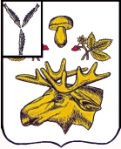 АДМИНИСТРАЦИЯ Базарно-Карабулакского муниципального районаСаратовской областиПОСТАНОВЛЕНИЕОт ____10.01.2024___                                                                                  № __08____р.п. Базарный КарабулакОб утверждении плана мероприятий по реализации приоритетных направлений Стратегии государственной антинаркотическойполитики РФ  в Базарно-Карабулакском районе  на период до 2030 годаРуководствуясь Указом  Президента РФ от 23 ноября 2020 г. № 733 "Об утверждении Стратегии государственной антинаркотической политики Российской Федерации на период до 2030 года", Уставом Базарно-Карабулакского муниципального района  администрация ПОСТАНОВЛЯЕТ:1. Утвердить план достижения значения показателей реализации приоритетных направлений антинаркотической политики в  Базарно-Карабулакском муниципальном районе на период до 2030 года  согласно приложению 1.2. Утвердить план мероприятий по реализации приоритетных направлений Стратегии государственной антинаркотической политики РФ  в Базарно-Карабулакском районе  на период до 2030 года согласно приложению 2.3. Настоящее постановление разместить на официальном сайте администрации Базарно-Карабулакского муниципального района в информационно-телекоммуникационной сети «Интернет».4. Настоящее постановление вступает в силу со дня его официального опубликования. 5. Контроль за исполнением данного постановления возложить на первого заместителя главы администрации Базарно-Карабулакского муниципального района Евдокимову Юлию Владимировну. Глава  муниципального  района                                                                          Н.В. ТрошинаПриложение 1 к постановлению администрации Базарно-Карабулакского муниципального района№__08_____от___10.01.2024___План достижения значения показателейреализации приоритетных направлений антинаркотической политики в  Базарно-Карабулакском муниципальном районе на период до 2030 года  Приложение 2 к постановлению администрации Базарно-Карабулакского муниципального района№___08____от_10.01.2024___План мероприятий по реализации приоритетных направлений Стратегии государственной антинаркотической политики РФ  в Базарно-Карабулакском районе  на период до 2030 годаЗаведующий сектором делопроизводства и кадровой работы                                                                                                                                                          С.Е. Павлова№ п/пНаименование показателя Единица измерения Значение показателя Значение показателя Значение показателя Значение показателя Значение показателя Значение показателя Значение показателя Значение показателя Значение показателя № п/пНаименование показателя Единица измерения 2022 (базовый)202320242025202620272028202920301Вовлеченность населения в незаконный оборот наркотиковСлучаев на 1 тыс. чел.1,51,51,51,51,51,51,51,51,52Криминогенность наркоманииСлучаев на 1 тыс. чел. 0,030,030,030,030,030,030,030,030,033Количество случаев отравления наркотиками, в том числе несовершеннолетнимиСлучаев на 1 тыс. чел.0000000004Количество случаев смерти в результате потребления наркотиков Случаев на 1 тыс. чел. 000000000№п/пОсновные задачи и направления государственной антинаркотической политикиСодержание мероприятийДокумент, в рамках которого реализуется мероприятиеИсполнителиСрок реализацииСовершенствование антинаркотической деятельности и государственного контроля за оборотом наркотиковСовершенствование антинаркотической деятельности и государственного контроля за оборотом наркотиковСовершенствование антинаркотической деятельности и государственного контроля за оборотом наркотиковСовершенствование антинаркотической деятельности и государственного контроля за оборотом наркотиковСовершенствование антинаркотической деятельности и государственного контроля за оборотом наркотиковСовершенствование антинаркотической деятельности и государственного контроля за оборотом наркотиков1.1.Совершенствование механизмов выявления незаконных посевов и очагов произрастания дикорастущих наркосодержащих растений, фактов их незаконного культивирования, а также методов уничтожения дикорастущих наркосодержащих растенийПроведение профилактических операций, мероприятийМуниципальная программа «Комплексные меры противодействия злоупотреблению наркотиками и их незаконному обороту в Базарно-Карабулакском муниципальном районе»МО МВД России «Базарно-Карабулакский» (по согласованию), главы администраций МО района (по согласованию)2024-2029 г.г1.2.Выявление и пресечение функционирования в сети Интернет ресурсов, используемых для пропаганды незаконных потребления и распространения наркотиковОсуществление комплекса мер по борьбе с рекламой и пропагандой наркотиков в сети "Интернет"Муниципальная программа «Комплексные меры противодействия злоупотреблению наркотиками и их незаконному обороту в Базарно-Карабулакском муниципальном районе»МО МВД России «Базарно-Карабулакский» (по согласованию)2024-2029 г.гПрофилактика и раннее выявление незаконного потребления наркотиковПрофилактика и раннее выявление незаконного потребления наркотиковПрофилактика и раннее выявление незаконного потребления наркотиковПрофилактика и раннее выявление незаконного потребления наркотиковПрофилактика и раннее выявление незаконного потребления наркотиковПрофилактика и раннее выявление незаконного потребления наркотиков2.1.Совершенствование механизма раннего выявления незаконного потребления наркотиков в образовательных организациях, создание условий обязательного участия  обучающихся в мероприятиях по раннему выявлению незаконного потребления наркотиков Проведение социологических исследований среди обучающихся общеобразовательных организаций, а также образовательных организаций среднего профессионального образованияМуниципальная программа «Комплексные меры противодействия злоупотреблению наркотиками и их незаконному обороту в Базарно-Карабулакском муниципальном районе»управление образования администрации Базарно-Карабулакского МР, ГАПОУ СО «Базарнокарабулакский техникум агробизнеса» (по согласованию)2024-2029 г.г2.1.Совершенствование механизма раннего выявления незаконного потребления наркотиков в образовательных организациях, создание условий обязательного участия  обучающихся в мероприятиях по раннему выявлению незаконного потребления наркотиков Проведение конкурса антинаркотических проектов обучающихсяМуниципальная программа «Комплексные меры противодействия злоупотреблению наркотиками и их незаконному обороту в Базарно-Карабулакском муниципальном районе»управление образования администрации Базарно-Карабулакского МР2024-2029 г.г2.1.Совершенствование механизма раннего выявления незаконного потребления наркотиков в образовательных организациях, создание условий обязательного участия  обучающихся в мероприятиях по раннему выявлению незаконного потребления наркотиков Проведение конкурсов, направленных на антинаркотическую пропаганду среди подростков, состоящих на учете в органах и учреждениях системы профилактики«Комплексные меры противодействия злоупотреблению наркотиками и их незаконному обороту в Базарно-Карабулакском муниципальном районе»КДНиЗП Базарно-Карабулакского района2024-2029 г.г2.2.Организация сотрудничества со СМИ по вопросам антинаркотической пропаганды, направленного на повышение уровня осведомленности граждан о рисках, связанных с незаконным потреблением наркотиков, и последствиях такого потребления Проведение информационного обеспечения профилактики наркомании и противодействия наркопреступности, в том числе размещение информации по первичной профилактики наркомании в СМИ.«Комплексные меры противодействия злоупотреблению наркотиками и их незаконному обороту в Базарно-Карабулакском муниципальном районе»МО МВД России «Базарно-Карабулакский» (по согласованию), ГУЗ СО «Базарно-Карабулакская районная больница» (по согласованию), управление образования администрации Базарно-Карабулакского МР, редакция газеты «Вестник района»2024-2029 г.г2.2.Организация сотрудничества со СМИ по вопросам антинаркотической пропаганды, направленного на повышение уровня осведомленности граждан о рисках, связанных с незаконным потреблением наркотиков, и последствиях такого потребления Обеспечение разработки и тиражирования средств наглядной агитации и информации (методические пособия, буклеты, брошюры) по первичной профилактике наркомании.«Комплексные меры противодействия злоупотреблению наркотиками и их незаконному обороту в Базарно-Карабулакском муниципальном районе»ГУЗ СО «Базарно-Карабулакская районная больница» (по согласованию), ГАУ СО «КЦСОН Базарно-Карабулакского района» (по согласованию), управление образования администрации Базарно-Карабулакского МР, управление культуры администрации Базарно-Карабулакского МР, КДНиЗП Базарно-Карабулакского района2024-2029 г.гСокращение числа больных наркоманией, а также лиц, у которых диагностировано пагубное потребление наркотиковСокращение числа больных наркоманией, а также лиц, у которых диагностировано пагубное потребление наркотиковСокращение числа больных наркоманией, а также лиц, у которых диагностировано пагубное потребление наркотиковСокращение числа больных наркоманией, а также лиц, у которых диагностировано пагубное потребление наркотиковСокращение числа больных наркоманией, а также лиц, у которых диагностировано пагубное потребление наркотиковСокращение числа больных наркоманией, а также лиц, у которых диагностировано пагубное потребление наркотиков3.1Совершенствоание системы профилактики немедицинского потребления наркотиков с приоритетом раннего выявления незаконного потребления наркотив Организация и проведение рейдов по контролю за условиями проживания несовершеннолетних в семьях, где родители осуждены за незаконный оборот наркотиков к мерам наказания, не связанным с лишением свободы, для организации социального патронажа«Комплексные меры противодействия злоупотреблению наркотиками и их незаконному обороту в Базарно-Карабулакском муниципальном районе»МО МВД России «Базарно-Карабулакский» (по согласованию), Базарно-Карабулакский МФ ФКУ УИИ УФСИН России по Саратовской области  (по согласованию), ГУЗ СО «Базарно-Карабулакская районная больница» (по согласованию), ГАУ СО «КЦСОН Базарно-Карабулакского района» (по согласованию), КДНиЗП Базарно-Карабулакского района2024-2029 г.г4.Сокращение количества преступлений и правонарушений, связанных с незаконным оборотом наркотиков4.Сокращение количества преступлений и правонарушений, связанных с незаконным оборотом наркотиков4.Сокращение количества преступлений и правонарушений, связанных с незаконным оборотом наркотиков4.Сокращение количества преступлений и правонарушений, связанных с незаконным оборотом наркотиков4.Сокращение количества преступлений и правонарушений, связанных с незаконным оборотом наркотиков4.Сокращение количества преступлений и правонарушений, связанных с незаконным оборотом наркотиков4.1Совершенствование методов выявления, предупреждения и пресечения преступлений, связанных с незаконным оборотом наркотиковАнализ и изучение поступающей информации и имеющихся служебных материалов, содержащих сведения о незаконном обороте наркотиков, организация совместных профилактических мероприятий по противодействию нелегальной миграции на территории района; уничтожение надписей, содержащих рекламу и пропаганду наркотиков«Комплексные меры противодействия злоупотреблению наркотиками и их незаконному обороту в Базарно-Карабулакском муниципальном районе»МО МВД России «Базарно-Карабулакский» (по согласованию2024-2029 г.г4.1Совершенствование методов выявления, предупреждения и пресечения преступлений, связанных с незаконным оборотом наркотиковПроведение профилактических операций, мероприятий, направленных   на обнаружение незаконных посевов наркокультур, уничтожение очагов произрастания дикорастущей конопли. Принятие мер по выявлению и ликвидации мест сбыта наркотических средств и психотропных веществ на территории района.«Комплексные меры противодействия злоупотреблению наркотиками и их незаконному обороту в Базарно-Карабулакском муниципальном районе»МО МВД России «Базарно-Карабулакский» (по согласованию)2024-2029 г.г